Република Србија	ПИБ: 101558980Аутономнапокрајина Војводина	Жиро рачун: 840-1191660-83Основна школа „ДОСИТЕЈ ОБРАДОВИЋ“	Телефон/фаКс:+381 13/681-51226204 ОЛОВО, Братствајединства 14	013/681-312ПАК: 309012	013/682-167Деловодни број:	qsdobradovic@panet.rsДатум: 30.5.2020. године	www.osopovo.znanje.infoНа основу чл. 6,39 и 108. Закона о јавним набавкама (”Сл. гласник РС”, 6p.124/12, 34/15 и 68/15), директор школ доносиОДЛУКУ О ДОДЕЛИ УГОВОРА 1.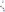 Прихвата се Извештај о стручној оцени понудса који је израдила Комисија за јавну набавку мале вредности бр. 5/2020 - набавка енергената за грејну сезону 202/21. годину, те се на основу Предлога датог у наведеном Извештају Уговор додељује следећим понуђачима:ПАРТИЈА 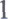 Понуђачу ”СОЛЕ КОМЕРЦ” Д.О.О. са седиштем у Добановцима ул. Маршала Тита бр.225 за набавку угља, вредност без ПДВ-а, 421250,00 динара, а са ПДВ-ом 505.500,00 динара, ПАРТИЈА 2Понуђачу ”FLUID ТЕН” са седиштем у Опову за набавку пелета вредност без ПДВ-а 1.564.000,00 динара, а цена са ПДВ-ом је 1.721.420,00 динараОБРАЗ ЛОЖЕЊЕНаручилац је донео Одлуку о покретању поступка јавне набавке мале вредности - ЈНМВ бр 5/2020 - набавка енергента за грејну сезону 2020/21.Позив за подношење Понуда и Конкурсна документација објављени су на Порталу Управе за јавне набавке и на интернет страници Основне школе ”Доситеј Обрадовић” Опово дана 31.08.2020. године.Јавно отварање понуда обављено је дана 16.09.2020. г. са почетком у 10,30 ч у просторијам Основне школе ”Доситеј Обрадовић” Опово”, ул Братства јединства бр. 14, 26204 Опово, о чему је Комисија сачинила Записник о отварању понуда.Комисија је констатовала да је до крајњег рока за достављање понуда, до 16.09.2020. г. до 10.00 часова на адресу наручиоца пристигло је укупно 8 понуда, а да су понуде понуђача наведених у тачки 1 најповољније и испуњавају критеријум ” Најниже понуђена цена“ као и друге услове из Конкурсне документације. 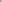 Директор је сходно наведеном прохватио Извештај о стручној оцени понуда Комисије з којајке изречена у диспозитиву овог акта и донео Одлуку.Против ове Одлуке, понуђач може поднети захтев за заштиту права у року5 дана, од дана објављивања или достављања.Доставити:Понуђачима у складу са Законом,Архиви школе	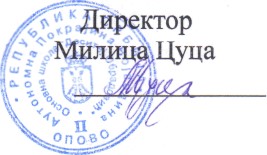 